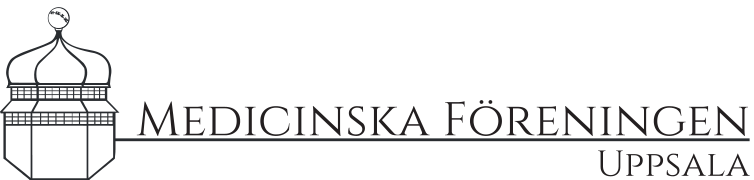 Medicinska Föreningen — Extrautlyst årsmöteTid: 26 februari 2018 kl 17.30Var: MedC ingång 14 UAS§1. Årsmötets öppnandeOrdförande Margrete Aspvall förklarar mötet öppnat. Närvarande medlemmarAdam Bergman (lokalansvarig MF)Lucas Grzechnik Mörk (vice ordförande MF)Ludvig Tivell (socialt ansvarig MF)Caroline Wiman (sekreterare MF)Anna Hertzberg (SWESEM jr)Jesper Andersson (adjungerad)Lovisa Amelin (Mediscenarna)Eyla Mohlin (Synapsis)Alexander Rosenström (Glansbandet)Nemanja Samardzic (SLF student Uppsala)Maximilian Janiuk (adjungerad)Rafael Flisberg (MIFU)Kristoffer Ljungdahl (B. Conciliae)Fredrik Oscarson (kassör MF)Margrete Aspvall (ordförande MF)§2. Formalia2.1. Val av mötesordförandeMargrete Aspvall väljs till mötets ordförande. 2.2. Val av mötessekreterareCaroline Wiman väljs till mötets sekreterare. 2.3 Val av rösträknareJesper Andersson väljs till mötets rösträknare.2.4. Val av två justerareAlexander Rosenström och Eyla Mohlin väljs till justerare av protokollet. 2.5. Fastställande av röstlängdRöstlängden fastställs till 13 personer.2.6. Godkännande av kallelseförfarandeKallelseförfarandet godkänns då det inte finns beskrivet i stadgarna hur det ska gå till inför ett extrainsatt årsmöte.2.7. Godkännande av dagordningenDagordningen godkänns.§3. Behandling av motioner och prepositioner3.1. StadgerevideringDen motion gällande stadgerevidering som antogs av fullmäktige (med vissa ändringar) den 1 februari 2018 godkänns och börjar därmed gälla med omedelbar verkan.§4. Övriga frågorInga övriga frågor uppkommer§5. Mötets avslutandeOrdförande Margrete Aspvall förklarar mötet avslutat. Mötessekreterare Caroline WimanSignatur					DatumOrdförande Margrete AspvallSignatur					DatumJusterare Eyla MohlinSignatur					DatumJusterare Alexander RosenströmSignatur					Datum